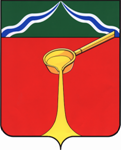 Калужская областьАдминистрация муниципального района«Город Людиново и Людиновский район»П О С Т А Н О В Л Е Н И Е           от 04.12.2017 г.                                                                                                  №2200		Об утверждении Положения о порядке получения муниципальными служащими администрации муниципального района «Город Людиново и Людиновский район»разрешения представителя нанимателя (работодателя) на участие в управлении некоммерческой организациейВ соответствии с пунктом 3  части 1 статьи 14 Федерального закона от 02.03.2007 N 25-ФЗ "О муниципальной службе в Российской Федерации", Федерального закона от 25.12.2008 N 273-ФЗ "О противодействии коррупции", администрация муниципального района «Город Людиново и Людиновский район» ПОСТАНОВЛЯЕТ:            1. Утвердить Положение о порядке получения муниципальными служащими администрации муниципального района «Город Людиново и Людиновский район» разрешения представителя нанимателя (работодателя) на участие в управлении некоммерческой организацией (прилагается).   2. Начальнику отдела делопроизводства, кадровой работы, контроля и взаимодействия с поселениями (Прошин В.А.) ознакомить под роспись сотрудников администрации муниципального района с настоящим постановлением.            3. Контроль за исполнением настоящего постановления возложить на заместителя главы администрации муниципального района по управлению делами О.В.Игнатову.            4. Настоящее постановление вступает в силу с момента подписания и подлежит опубликованию в установленном законом порядке.Глава администрациимуниципального района                                                                                       Д. М. Аганичев  Приложениек постановлениюадминистрациимуниципального районаот ___________2017 г. N _____Положение о порядке получениямуниципальными служащими администрациимуниципального района «Город Людиново и Людиновский район»разрешения представителя нанимателя (работодателя)на участие в управлении некоммерческой организацией1. Настоящее Положение о порядке получения муниципальными служащими администрации муниципального района  "Город Людиново и Людиновский район»" и ее структурных подразделений (далее - муниципальный служащий) разрешения представителя нанимателя (работодателя) на участие в управлении некоммерческой организацией разработано в соответствии с пунктом 3 части 1 статьи 14 Федерального закона от 02.03.2007 N 25-ФЗ "О муниципальной службе в Российской Федерации" (далее - Федеральный закон), Федеральным законом от 25.12.2008 N 273-ФЗ "О противодействии коррупции", регламентирует процедуру получения муниципальными служащими, за исключением муниципального служащего, замещающего должность Главы местной администрации по контракту, разрешения представителя нанимателя (работодателя) на участие на безвозмездной основе в управлении некоммерческими организациями, указанными в пункте 3 части 1 статьи 14 Федерального закона (кроме политической партии) в качестве единоличного исполнительного органа или вхождения в состав их коллегиальных органов управления.2. Муниципальным служащим запрещается заниматься без письменного разрешения представителя нанимателя (работодателя) указанной в пункте 3 настоящего Положения деятельностью, кроме случаев, предусмотренных Федеральными законами, и случаев, если участие в управлении организацией осуществляется в соответствии с законодательством Российской Федерации от имени органа местного самоуправления.3. Под участием в управлении некоммерческой организацией понимается участие в качестве единоличного исполнительного органа или вхождения в состав коллегиального органа управления.4. Участие в управлении некоммерческой организацией, указанной в пункте 3 части 1 статьи 14 Федерального закона, не должно приводить к конфликту интересов или возможности возникновения конфликта интересов при замещении должностей муниципальной службы в администрации муниципального района  "Город Людиново и Людиновский район»" (далее - Администрация).5. Ходатайство о разрешении представителя нанимателя (работодателя) на участие на безвозмездной основе в управлении некоммерческими организациями, указанными в пункте 3 части 1 статьи 14 Федерального закона (кроме политической партии), в качестве единоличного исполнительного органа или вхождения в состав их коллегиальных органов управления (далее - ходатайство) составляется муниципальным служащим в письменном виде по форме согласно приложению 1 к настоящему Положению.6. Муниципальные служащие представляют ходатайство Главе администрации муниципального района «Город Людиново и Людиновский район» до начала осуществления деятельности.7. Регистрация ходатайств осуществляется отделом делопроизводства, кадровой работы, контроля и взаимодействия с поселениями  в день поступления ходатайства в Журнале регистрации ходатайств муниципальных служащих о разрешении на участие на безвозмездной основе в управлении некоммерческими организациями (далее - Журнал регистрации) по форме согласно приложению 2 к настоящему Положению.Листы Журнала регистрации должны быть пронумерованы, прошнурованы и скреплены печатью Администрации.8. Отказ в регистрации ходатайств не допускается.9. Глава Администрации по результатам рассмотрения ходатайства выносит одно из следующих решений:- удовлетворяет ходатайство муниципального служащего;- отказывает в удовлетворении ходатайства муниципального служащего.10. В 3-дневный срок с момента принятия решения Главой Администрации по результатам рассмотрения ходатайства отдел делопроизводства, кадровой работы, контроля и взаимодействия с поселениями  уведомляет муниципального служащего о принятом решении.11. По результатам рассмотрения оригинал ходатайства приобщается к личному делу муниципального служащего.13. Нарушение установленного запрета муниципальными служащими является основанием для привлечения их к ответственности в соответствии с действующим законодательством Российской Федерации.Приложение 1                                                                                                             к Положению о порядке получения муниципальными служащимиадминистрации и ее структурных подразделенийразрешения на участие в управлениинекоммерческой организацией                       Главе администрации МР "Город Людиново и Людиновский район» "                                                                                  от _________________________________________                                                                                                        (наименование должности)                                                                                  ____________________________________________                                                                                                                   (Ф.И.О.)                                                                                  ____________________________________________                                                                                                         (контактные данные)                                Ходатайство            об участии в управлении некоммерческой организацией    В  соответствии  с  пунктом  3  части  1  статьи 14 Федерального законаот  02.03.2017  N  25-ФЗ  "О  муниципальной  службе в Российской Федерации"(далее  - Федеральный закон), Федеральным законом от 28.12.2008 N 273-ФЗ "Опротиводействии  коррупции",  Положением о порядке получения муниципальнымислужащими  администрации  МР "Город Людиново и Людиновский район" разрешения представителянанимателя   (работодателя)   на   участие   в   управлении  некоммерческойорганизацией   прошу  разрешить  мне  участие  на  безвозмездной  основе  вуправлении некоммерческой организацией___________________________________________________________________________________________________________________________________________________________________________________________________________________________________________________________________________________________________________.  (указать сведения о некоммерческой организации о деятельности, которую намерен выполнять муниципальный служащий, в качестве кого, предполагаемую дату начала выполнения соответствующей деятельности, иное)    Выполнение  указанной  деятельности  не  повлечет  за  собой  конфликтаинтересов.    При  выполнении  указанной  деятельности обязуюсь соблюдать требования,предусмотренные   статьями   13,   14,   14.1   14.2   Федерального  законаот 02.03.2007 N 25-ФЗ "О муниципальной службе в Российской Федерации".__________________                                     ____________________      (дата)                                                 (подпись)Приложение 2                                                                                                             к Положению о порядке получения муниципальными служащимиадминистрации и ее структурных подразделенийразрешения на участие в управлениинекоммерческой организациейФОРМА ЖУРНАЛАРЕГИСТРАЦИИ ХОДАТАЙСТВ МУНИЦИПАЛЬНЫХ СЛУЖАЩИХО РАЗРЕШЕНИИ НА УЧАСТИЕ НА БЕЗВОЗМЕЗДНОЙ ОСНОВЕ В УПРАВЛЕНИИНЕКОММЕРЧЕСКИМИ ОРГАНИЗАЦИЯМИNФ.И.О. муниципального служащего, представившего ходатайствоДолжность муниципального служащего, представившего ходатайствоДата поступления ходатайства в общий отделНаименование организации, участие в управлении которой предполагаетсяФ.И.О. и подпись муниципального служащего, принявшего ходатайство123456